Новый год в СочиАвтобусный тур30.12.2020 (31.12-04.01) 05.01.2021	1 день 30.12Отправление: 06:30 Н.Новгород, ДК ГАЗ, 07:00 Н.Новгород, пл.Ленина, 07:45 Дзержинск, Северные ворота, 08:45 Гороховец, старая автостанция, 10:00 Муром, гостиница «Русь»2 день  31.12Прибытие ориентировочно после 14.00. Размещение в гостинице. Свободное время для самостоятельного осмотра Олимпийского парка. В ходе прогулки по Олимпийскому парку сможете почувствуют атмосферу  XXII Олимпийских зимних игр в Сочи, осмотрев Олимпийские  стадионы и Medal Plaza, где поводились церемонии награждения победителей соревнований. По желанию, возможно, посетить парк аттракционов «Сочи-парк» (за доп.плату).Свободное время.Варианты проведения Новогодней ночи (выбор при бронировании тура):- новогодний банкет  в отеле (СМ приложение)	-  карнавальная ночь на площади ГК «Екатерининский квартал» - Парк аттракционов «Сочи-парк» (афиша и стоимость уточняется);3 день 01.01Поздний завтрак.	Обзорная экскурсия по новогоднему Сочи с посещением парка «Ривьера».Осмотр основных достопримечательностей и знаковых мест в центральной части города Сочи, таких как Морвокзал, Площадь Искусств, Зимний театр и т.д. По ходу движения автобуса гости узнают об истории города, развитии его инфраструктуры, особенностях жизни  горожан. Особый интерес вызывает посещение парка "Ривьера". Считается, что Сочи как курорт начинался именно отсюда. Парк  занимает территорию 14,7 гектаров, на которой насчитывается 240 видов растений. Он был основан известным купцом Хлудовым В.А. в 1898 г. и является объектом историко-культурного наследия, природным историческим памятником.Возвращение в гостиницу.Желающие могут остаться в Сочи, посетить сочинский дендрарий, океанариум, аквапарк и др., добираются до гостиницы – самостоятельно.4 день 02.01Завтрак. Выезд на экскурсию на Красную поляну Гости направляются в сторону  горного кластера г. Сочи  с  первой фото-остановкой на смотровой площадке ущелья Ах-цу, одного из самых красивых на Кавказе. Далее группа посещает питьевой бювет в долине реки Чвижепсе (урочище Медвежий угол).  Глубина скважины составляет около 200 метров. Источники Чвижепсе не уступают по своим лечебным свойствам нарзанным, т.к. богаты такими веществами как: йод, железо, магний, калий, кальций, бор, цинк и др. Далее через поселок Красная поляна автобус следует в зону горнолыжных курортов. Гостей ждет внешний обзор известных горнолыжных курортов «Газпром» и «Красная поляна». Наибольший интерес вызывает курорт «Роза Хутор» с его роскошным курортным городком,  где экскурсантам предоставится свободное время для прогулки по набережной. Для того, чтобы увидеть максимум, лучше подняться  на канатной дороге курорта «Роза Хутор».Одним из запоминающихся моментов для гостей станет посещение пасеки с дегустацией местного меда.  Здесь гости смогут не только отведать местных лакомств, но и приобрести  понравившиеся сладости для себя и в подарок друзьям и близким. Дополнительные расходы:- канатная дорога (один из двух варантов, посещение по желанию):900 р. (7-14 лет), 1500 р. (с 15 лет) – канатная дорога на курорте «Роза хутор»/850 р. (7-14 лет), 1450 р. (с 15 лет) - канатная дорога на курорте «Красная поляна»;Возвращение в отель. Свободное время.5 день 03.01Завтрак. Выезд экскурсию в «Дом-музей Дача И.В. Сталина» + мацестинские источники + «Русский чай»«Сочинская Дача Сталина – одна из важнейших достопримечательностей города. В огромном тенистом и тихом парке пересекаются прошлое и настоящее. Здесь можно узнать подробности, раскрывающие характер и образ жизни Вождя, увидеть сохранившиеся интерьеры и предметы мебели, насладиться атмосферой той эпохи и уникальным воздухом. Облик Сталинской Дачи не изменился до сих пор ни снаружи, ни внутри».Далее гости посещают Бальнеологический  курорт «Мацеста», где  узнают о  месторождении сероводородных источников, легенды о целебных свойствах которых известны с давних времен, и смогут прикоснуться к “огненной воде” вытекающей из недр земли.Далее гостей ждет посещение мацестинской чайной плантации (площадью 1,6 га) с интересным рассказом об истории чаеводства в России и особенностях выращивания этой нетипичной для наших широт культуры, а также осмотр чайной фабрики с рассказом о технологии переработки чайного листа. Гости узнают, от чего зависит, черный или зеленый чай направится в упаковки, продегустируют чёрный и зеленый Мацестинский чай. Возвращение в отель. Свободное время6 день 04.01Завтрак. Освобождение номеров. Переезд в Майкоп (~260 км). Посещение источников АКВАТЕРМО за доп.плату (Пребывание 1 час - 350 руб.,  3 часа - 600 руб., в кабинке 1 час 400 руб.)7 день 05.01 Возвращение в Н.Новгород после 20.00Стоимость: 17000 руб/взр; 16100 дети до 11 лет; 16800 доп.место с 12 лет; 15900 доп место до 11 летОдноместное размещение 20000 руб.В стоимость входит:Проезд на автобусе  Сопровождение гидомКипяток, чай, кофе, сахар в автобусеПроживание в номерах категории «стандарт» в ГК «Бархатные сезоны» Квартал «Русский дом 17 уч.»: все номера с удобствами, раздельные либо двухспальные кровати.Завтраки после ночлега «шведский стол»Экскурсионное обслуживание по программе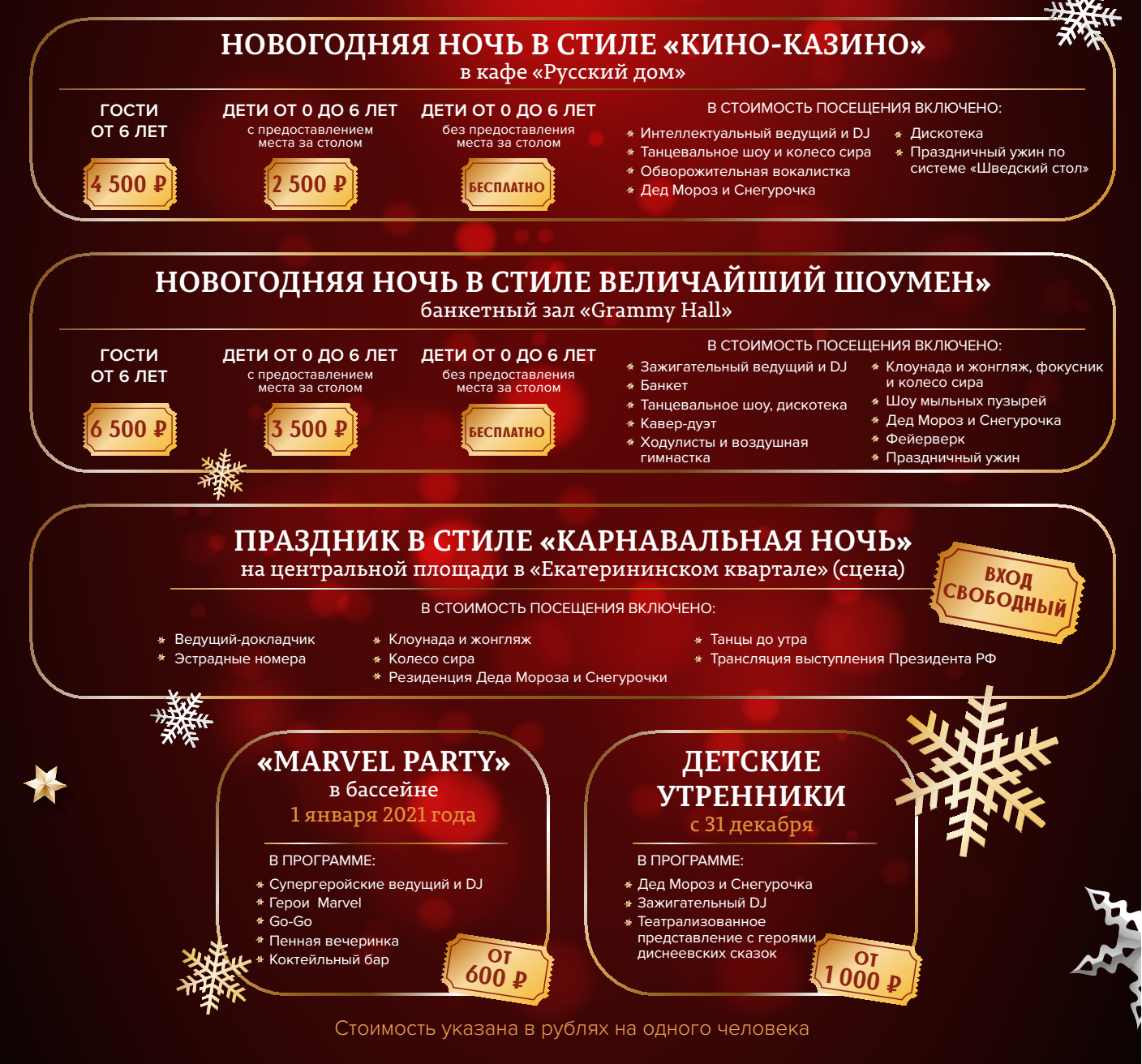 